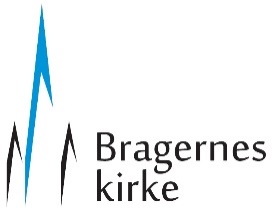 Navneregistrering dåp i Bragernes kirke Gjester (inkludert foreldre/foresatte og søsken)Listene oppbevares i 10 dager og makuleres etter dette, dersom ikke kommuneoverlegen ber om å få de utlevert pga smitteutbrudd.Dåpsbarnets/-kandidatens navnDato og klokkeslett for dåpNr.NavnMobilnr.12345678910111213141516171819202122232425